فرم شماره 8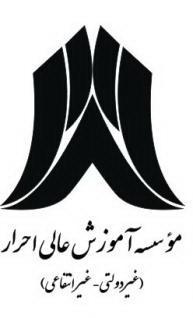 باسمه تعالیبرگ تحویل پایاننامه کارشناسی ارشد به آموزش موسسه*دانشجوی گرامی سرکار آقای میلاد رمضانی دشتمیان ضمن تبریک موفقیت شما در دفاع از پایاننامه در تاریخ  22/12/95، توجه شما را به نکات زیر جهت تحویل پایاننامه به آموزش موسسه جلب مینمایم:مهلت تحویل پایاننامه به آموزش موسسه حداکثر یک ماه پس از تاریخ دفاع است. مشکلات آموزشی و اداری ناشی از تاخیر پایاننامه و CD متوجه دانشجو است.تاریخ فارغ التحصیلی تاریخ دفاع است.                                                                                 نماینده تحصیلات تکمیلی موسسه در جلسه دفاعمدیر محترم گروه ............................پایاننامه دانشجو پس از اعمال اصلاحات پیشنهادی توسط داوران رویت شد و قابل ارائه به کتابخانه موسسه و مراکز اسناد ملی کشور میباشد.                                                                    استاد راهنما .....................               تاریخنماینده محترم تحصیلات تکمیلی موسسه در جلسه دفاع پایاننامه دانشجوکه مورد تایید استاد راهنما و گروه میباشد جهت اقدام لازم ارسال میشود.                                                                   مدیر گروه ................	تاریخمسئول محترم کتابخانهرعایت مقررات تدوین و نگارش پایاننامه بررسی شد. پایاننامه اشکالی ندارد  اشکالاتی به شرح زیر مشاهده شد . ضمناً فرم تاییدیه مرکز اطلاعات و مدارک علمی ایران با آدرس سایت (irandoc.ac.ir) به پیوست تقدیم میگردد.                                                                                 نماینده تحصیلات تکمیلی موسسه در جلسه دفاعمدیر محترم تحصیلات تکمیلی موسسه یک نسخه از پایاننامه صحافی شده به همراه CD حاوی فایلهای pdf و word متن پایاننامه دریافت گردید.                                مسئول کتابخانه .........................................تاریخرئیس محترم اداره فارغ التحصیلان موسسهبا توجه به موارد اعلام شده فوق، بررسی پرونده فارغالتحصیلی نامبرده مورد تایید است.                                                        مدیر تحصیلات تکمیلی موسسه      تاریخ                      *این برگ باید پس از دفاع دانشجو و تنظیم صورتجلسات دفاع توسط نماینده تحصیلات تکمیلی حاضر در جلسه دفاع به دانشجو تحویل داده شود.